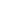 UNDERTAKING FOR PLACEMENTI, Mr/Ms………………………………. bearing CID No………………………, from ……………………Village ……………………… Geog …………………. District………………….. hereby, undertake the following in the event I am selected for the post of contract teacher:I understand that the placement is based on merit in the BCSE 2019/selection result 2020.  The choice of placement to Dzongkhag/Thromde is made by me based on merit ranking in the BCSE 2019/selection result 2020.The Placement Order shall be issued by the Ministry based on my choice as per merit ranking.I understand and agree that my request for change of placement at any point in time shall not be facilitated by the Ministry under any circumstances.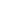 _________________________                                  _______________________Name and Signature (candidate)                             Name and Signature (witness)CID No:   ……..……………..                               CID No:……………………Date: …………………………				 Date: ……………………….